ПРИКАЗВ связи с необходимостью уточнения наименований и кодов аналитического учета по расходам бюджета города Сарапула, утвержденных приказом Управления финансов                г. Сарапула от 01.10.2018 года № 150 «Об утверждении перечня наименований и кодов аналитического учета по расходам бюджета города Сарапула» ПРИКАЗЫВАЮ:1. Дополнить перечень наименований и кодов аналитического учета по расходам бюджета города Сарапула, утвержденного приказом Управления финансов г. Сарапула от 01.10.2018 года № 150 (в редакции приказа Управления финансов г. Сарапула от 30.11.2018 г. №186, от 14.04.2020 г. №45, от 16.04.2020 г. №49, от 10.06.2020 г. №70, от 30.12.2020 г. №210, от 22.02.2022 г. №17, от 30.06.2022 г. №67, от 19.08.2022 г. №92, от 16.11.2022 г. №120, от 17.01.2023 г. №8, от 16.02.2023 г. №52, от 29.05.2023 г. №64, от 21.07.2023 г. №90) следующим кодом аналитического учета:2. Контроль за исполнением данного приказа возложить на заместителя начальника Управления финансов г. Сарапула – начальника отдела планирования и прогнозирования бюджета           Л.Н. Решетову.Начальник Управления финансов г. Сарапула                                       Н.Н. Галиева    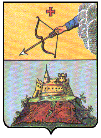 УПРАВЛЕНИЕ ФИНАНСОВ г. САРАПУЛАСАРАПУЛ КАРЛЭН КОНЬДОН УЖПУМЪЁСЪЯ КИВАЛТОННИЕЗ427960, Удмуртская Республика, г.Сарапул, Красная Площадь 8,427960 Удмурт Элькун,Сарапул кар, Горд Площадь, 8,тел.(34147) 4-19-04, факс.(34147) 4-19-04, e-mail: minfin-27@sarapul.udmr.ruУПРАВЛЕНИЕ ФИНАНСОВ г. САРАПУЛАСАРАПУЛ КАРЛЭН КОНЬДОН УЖПУМЪЁСЪЯ КИВАЛТОННИЕЗ427960, Удмуртская Республика, г.Сарапул, Красная Площадь 8,427960 Удмурт Элькун,Сарапул кар, Горд Площадь, 8,тел.(34147) 4-19-04, факс.(34147) 4-19-04, e-mail: minfin-27@sarapul.udmr.ruУПРАВЛЕНИЕ ФИНАНСОВ г. САРАПУЛАСАРАПУЛ КАРЛЭН КОНЬДОН УЖПУМЪЁСЪЯ КИВАЛТОННИЕЗ427960, Удмуртская Республика, г.Сарапул, Красная Площадь 8,427960 Удмурт Элькун,Сарапул кар, Горд Площадь, 8,тел.(34147) 4-19-04, факс.(34147) 4-19-04, e-mail: minfin-27@sarapul.udmr.ruот 18 декабря 2023 г.№ 141О внесении изменений в приказ Управления финансов г. Сарапула от 01.10.2018 г. №150 «Об утверждении перечня наименований и кодов аналитического учета по расходам бюджета города Сарапула»211.1224-рЗаработная плата (распоряжение Правительства УР / комплексная оценка СЭР)211.1236-рЗаработная плата (распоряжение Правительства УР / привлечение инвестиций и наращивание налогового потенциала)211.1251-рЗаработная плата (распоряжение Правительства УР / качество управления финансами)213.1224-рНачисления на выплаты по оплате труда (распоряжение Правительства УР / комплексная оценка СЭР)213.1236-рНачисления на выплаты по оплате труда (распоряжение Правительства УР / привлечение инвестиций и наращивание налогового потенциала)213.1251-рНачисления на выплаты по оплате труда (распоряжение Правительства УР / качество управления финансами)226.1171-рПрочие работы, услуги (распоряжение Правительства УР / оценка эффективности деятельности ОМС)226.1224-рПрочие работы, услуги (распоряжение Правительства УР / комплексная оценка СЭР)24ВБезвозмездные перечисления некоммерческим организациям и физическим лицам – производителям товаров, работ и услуг на продукцию310.1236-рУвеличение стоимости основных средств (распоряжение Правительства УР / привлечение инвестиций и наращивание налогового потенциала)310.1251-рУвеличение стоимости основных средств (распоряжение Правительства УР / качество управления финансами)